SPI FACILITIES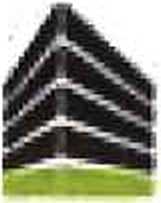 DS HájeK Milíčovu 734/1 149 00 Praha 4 - Háje IČO: 70875111Nabídka číslo: T-0007183873 - 1Odstranění závad po OZVážený zákazníkuDle zjištěných závad po OZ výtahů Vám zasílám cenovou nabídku na odstranění níže uvedených závad. Tyto práce přesahují rámec paušální platby dle uzavřené smlouvy o dílo na servis zařízení a je nutno je objednat. Fakturace bude provedena po skončení práce a na základě předávacího protokolu KONĚ potvrzeného odpovědným zástupcem provozovatele.Veškeré práce specifikované touto nabídkou budou provedeny v pracovní době zhotovitele (Po až Pá, 7:00 až 15:30).Souhlasíte-li s rozsahem prací uvedených níže, zašlete nám prosím Vaši objednávku e-mailem na adresu xxxxxxxxxxxxTato nabídka je platná 2 měsíce od data jejího zpracování.SPI Facilities, Revoluční 763/15, Praha, PSČ 110 00, tel. xxxxxxxxxxx,      Xxxxxxxxxxxx, xxxxxxxxxxxx SPI FACILITIESPředmět nabídky Předmět nabídky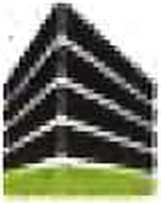 Popis MnožstvíZařízení: 446B/2008 (40127790). Na adrese: K MILÍČOVU 734/1 , 149 00, PRAHA 4. Lokace zařízení: A LEVÝ.Vyčištění výtahového stroje a označení směru točení el. motoru. 1 655,00 KčVýměna vodících čelistí protiváhy, nastavení vůle rámu.Sada vodících čelistí	7 227,00 KčPráce	2 810,00 KčKompletní vyčištění technologie výtahu suchou cestouuvnitř šachty bez 1 čištění skel a vnitřku kabiny.	6 775,00 Kč10 Úprava sklonu sklopného sedátka - nalepení vymezovacího pásku.SPI Facilities, Revoluční 763/15, Praha, PSČ 110 00, tel. +xxxxxxxxxxx,xxxxxxxxx, xxxxxxxxxxxx4 Výměna žárovky šachetního osvětlení89,00 Kč5 Posunutí spínače BO zachycovačů dle certifikace (k lanku OR)2 810,00 Kč6 Výměna záložního zdroje nouzového provozua výměna dorozumívacího zařízeníBaterie NZ2 021,00 KčKomunikátor COP jednotka10 055,00 KčGSM modul10 785,00 KčPráce5 620,00 Kč7 Výroba a instalace tabulky do kabiny800,00 Kč8 Instalace zábradlí na zadní straně stropuZábradlí - zakázková výroba26 000,00 KčPráce3 965,00 Kč9 Instalace zařízení proti vypadnutí lan.Hlídač lan - zámečnická výroba10 300,00 KčPráce2 810,00 Kč